Pohyb – řešeníPracovní list je určen pro žáky 2. stupně základních škol a středních škol. Jeho cílem je si zopakovat základní pojmy k tématu pohyb.Kvíz: Pohyb_______________________________________________________Doplňte k fyzikálním veličinám jejich značky a jednotky.Co je to trajektorie?Trajektorie je geometrická čára, kterou hmotný bod či těleso při pohybu opisuje.Na obrázku jsou nakresleny dvě trajektorie. Doplňte, jaký typ pohybu znázorňují.			přímočarý pohyb			křivočarý pohyb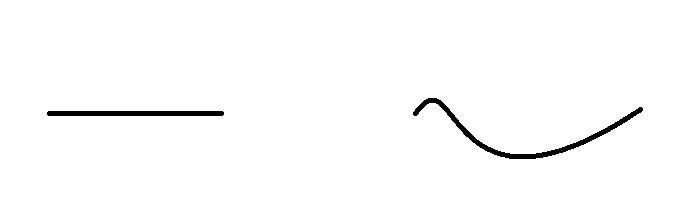 Určete pravdivost výroků.Co jsem se touto aktivitou naučil(a):………………………………………………………………………………………………………………………………………………………………………………………………………………………………………………………………………………………………………………………………………………………………………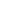 VeličinaZnačkaZákladní jednotkarychlostvm/s (metr za sekundu)zrychleníam/s2 (metr za sekundu na druhou)dráhasm (metr)časts (sekunda)hybnostpkg  m   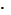 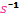 ANONEDynamika se zabývá důsledky pohybu hmotných objektů.✓Zrychlení je skalární veličina.✓Příčinami pohybu se zabývá obor kinematika.✓Jednotka metr za sekundu je základní jednotkou SI.✓